Portswood Library Newsletter Aug 2019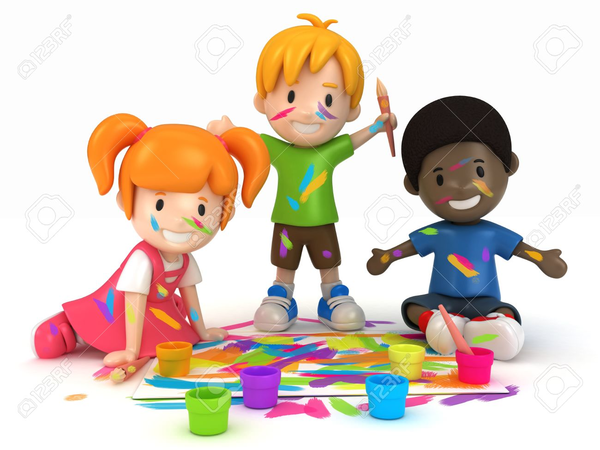 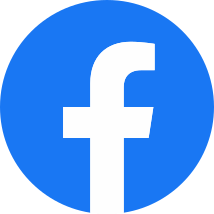 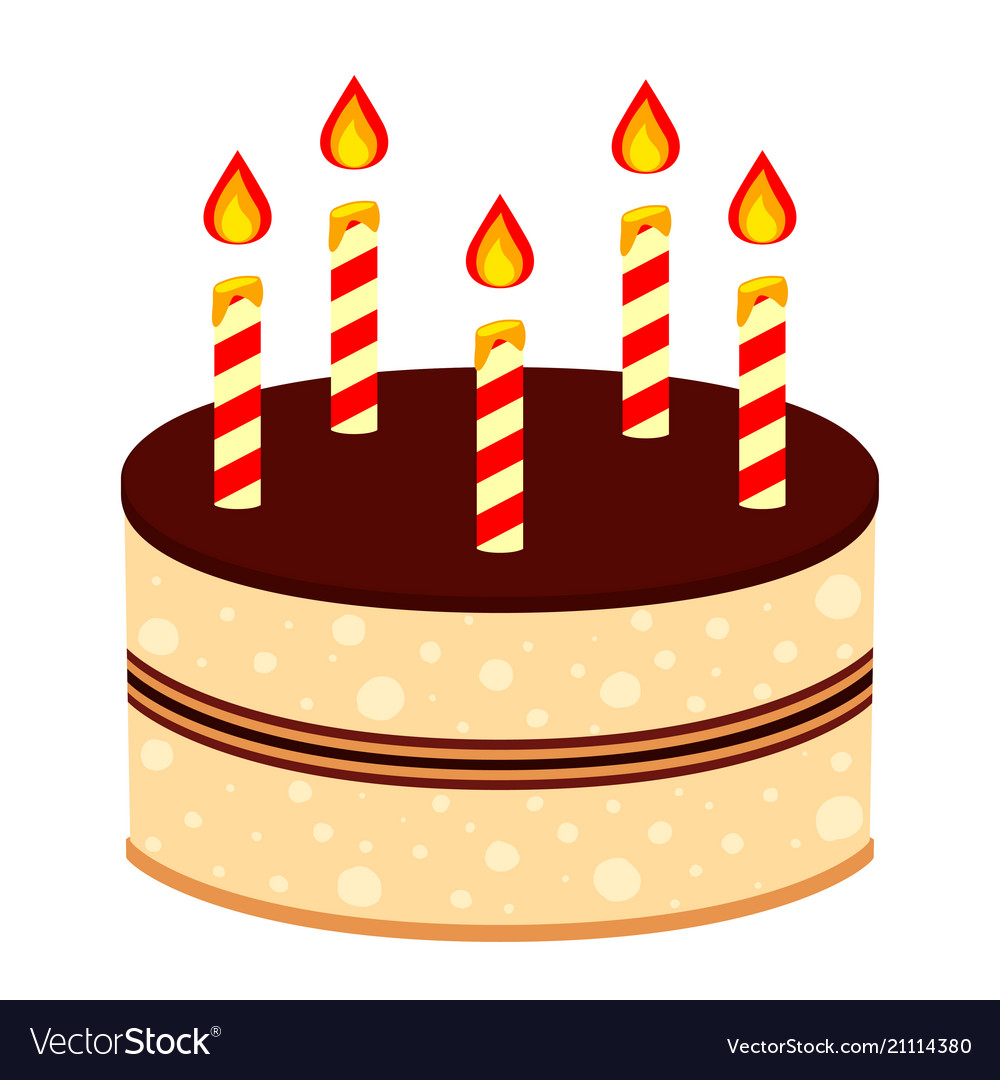 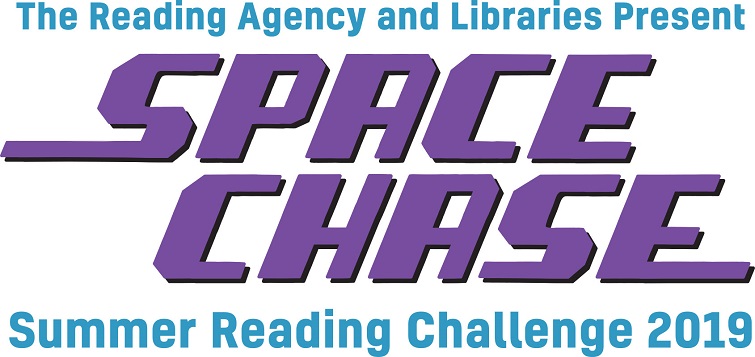 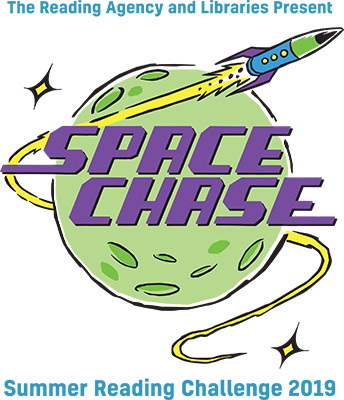 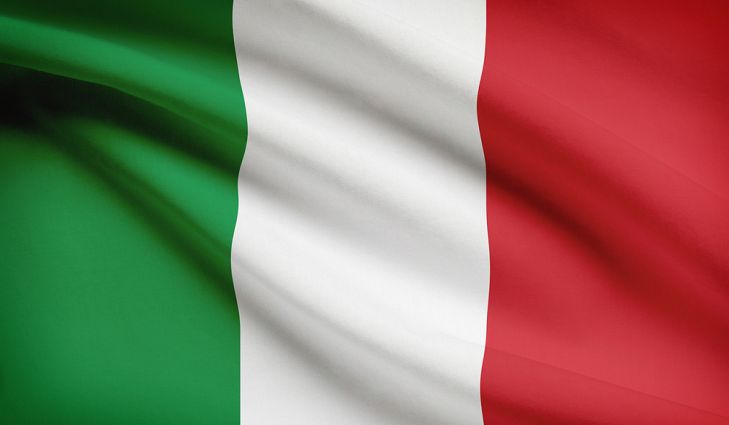 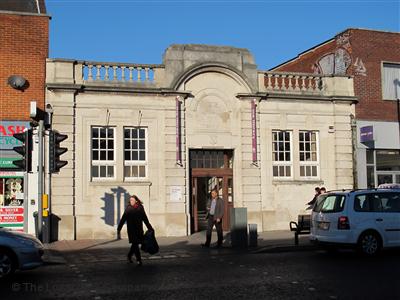 